В соответствии с Федеральным законом от 06.10.2003 № 131-ФЗ «Об общих принципах организации местного самоуправления в Российской Федерации», со статьей 179 Бюджетного Кодекса Российской Федерации, Уставом муниципального образования Соль-Илецкий городской округ, постановлением администрации муниципального образования Соль-Илецкий городской округ от 26.01.2016  № 56-п «Об утверждении порядка разработки, реализации и оценки эффективности муниципальных программ муниципального образования Соль-Илецкий городской округ», постановлением администрации муниципального образования Соль-Илецкий городской округ от 16.09.2019 № 1922-п «Об утверждении перечня муниципальных программ муниципального образования Соль-Илецкий городской округ»,  постановляю:1. Внести изменения в постановление администрации муниципального образования Соль-Илецкий городской округ от 02.12.2019 № 2496-п «Об утверждении муниципальной программы «Стимулирование развития жилищного строительства в Соль-Илецком городском округе Оренбургской области в 2020-2025». 1.1. Приложение к постановлению администрации муниципального образования Соль-Илецкий городской округ от 02.12.2019 № 2496-п «Об утверждении муниципальной программы «Стимулирование развития жилищного строительства в Соль-Илецком городском округе Оренбургской области в 2020-2025» изложить в новой редакции, согласно приложению к настоящему постановлению. 2. Контроль за исполнением настоящего постановления оставляю за собой.3. Постановление вступает в силу после его официального опубликования (обнародования).Глава муниципального образования    Соль-Илецкий городской округ                                                       А.А. КузьминВерно Ведущий специалист организационного отдела                                                              Е.В. ТелушкинаРазослано: Прокуратура Соль-Илецкого района, Организационный отдел, Отдел по строительству, транспорту, ЖКХ, дорожному хозяйству, газификации и связи, Отдел архитектуры и градостроительства, МКУ по централизованной бухгалтерии МО Соль-Илецкий городской округ, Финансовое управление, Отдел по жилищным социальным вопросам                                                                                       Приложение                                                                           к постановлению администрации     Соль-Илецкого городского округа                                                                           от __________ 2020 № _________    Паспорт муниципальной программыСтимулирование развития жилищного строительства в Соль-Илецком городском округе Оренбургской области  Общая характеристика жилищной сферы Соль-Илецкого городского округаОбъем жилищного фонда в Соль-Илецком городском округе по состоянию на 2019 год составляет около 1,12 млн. кв. метров.На конец 2018 года общая площадь  жилых помещений, приходящаяся в среднем на одного жителя в городе Соль-Илецке  составила - 20,8 кв. метров, в сельских населенных пунктах  района – 21,2 кв. метров при среднем показателе по области - 23,4 кв. метров.Ввод в действие жилых домов на 1000 человек населения составил в 2018 году по городскому поселению – 607 кв.м. общей площади по сельским поселениям – 86,7 кв.м. общей площади, в целом по району - 360 кв.м, что соответствует средне-областным показателям. Крайне низкий показатель по сельским поселениям обусловлен отсутствием земельных участков, обеспеченных коммунальной инфраструктурой в населённых пунктах с высоким спросом на земельные участки в целях индивидуального жилищного строительства: с. Трудовое, п. Шахтный, с. Елшанка, с. Дружба, с. Саратовка, п. Кирпичный Завод.Основными инструментами реализации политики в жилищной сфере  являются государственная программа "Стимулирование развития жилищного строительства в Оренбургской области", утверждённая Постановлением Правительства Оренбургской области от 21.12.2018 № 834-пп. В настоящее время Министерством строительства, жилищно-коммунального и дорожного хозяйства Оренбургской области ведётся разработка проекта аналогичной программы по стимулированию развития жилищного строительства в Оренбургской области на 2020 - 2025 годы.Действующей Государственной программой с целью стимулирования увеличения объемов жилищного строительства в муниципальных образованиях осуществляется предоставление из областного бюджета субсидий на обустройство территорий объектами инженерной, дорожной и социальной инфраструктуры при жилищном строительстве.Программными мероприятиями городского округа предусмотрены мероприятия по  обустройству территорий массовой жилищной застройки  объектами инженерной, определены объемы финансовых средств, направляемых на их реализацию, с учетом установленного уровня софинансирования из областного бюджета.Принятый в 2004 году Градостроительный кодекс Российской Федерации определил процедуры разработки и утверждения основных документов реализации градостроительной политики: документов территориального планирования, градостроительного зонирования, документации по планировке территории. В целях исключения  хаотичности в застройке населённых пунктов городского округа, повышения  качества организации среды проживания граждан и снижению  административных барьеров в строительстве программными мероприятиями предусматривается разработка и актуализация  нормативов градостроительного проектирования, генеральных планов, правил землепользования и застройки, проектов планировки и межевания, а так же исполнение обязательств муниципального образования по внесению необходимых сведений в государственный кадастр недвижимости.В целях реализации Закона Оренбургской области от 22.09.2011 № 413/90-V-ОЗ "О бесплатном предоставлении на территории Оренбургской области земельных участков гражданам, имеющим трех и более детей" в рамках подпрограммы "Комплексное освоение и развитие территорий в целях жилищного строительства" областной целевой программы "Стимулирование развития жилищного строительства в Оренбургской области" осуществляется приоритетное предоставление субсидий на проектирование и софинансирование строительства муниципальными образованиями инженерной инфраструктуры к земельным участкам, предоставленных многодетным семьям. Реализация данных мероприятий предусмотрена программными мероприятиями.Приоритеты политики органов местного самоуправления в сфере реализации муниципальной программыОсновной целью Программы является повышение доступности и комфортности жилья, качества жилищного обеспечения населения Соль-Илецкого городского округа Оренбургской области.Реализация Программы соответствует приоритетам государственной политики, определенным Концепцией долгосрочного социально-экономического развития Российской Федерации на период до 2025 года, Указом Президента Российской Федерации от 07.05.2012 № 600 "О мерах по обеспечению граждан Российской Федерации доступным комфортным жильем и повышению качества жилищно-коммунальных услуг" и Государственной программой Российской Федерации "Обеспечение доступным и комфортным жильем и коммунальными услугами граждан Российской Федерации", стратегией развития Оренбургской области до 2020 года и на период до 2030 года, утвержденной постановлением Правительства Оренбургской области от 20.08.2010 № 551-пп, стратегией  социально- экономического развития муниципального образования Соль-Илецкий городской округ.Достижение цели Программы осуществляется путем решения следующих задач:обустройство территорий объектами инженерной и социальной инфраструктуры;разработка и реализация документов территориального планирования, градостроительного зонирования, документации по планировке территории;переселение граждан из многоквартирных домов, признанных в установленном порядке аварийными и подлежащими сносу или реконструкции.Перечень показателей (индикаторов) муниципальной программыРеализация мероприятий Программы будет осуществляться в 2020 - 2025 годах.Показатели, которые необходимо достигнуть к 2025 году:1) Количество участков /домовладений/ - 68 штук 2) доля ввода жилья индивидуальными застройщиками в общем объеме ввода жилья - 10,0 процентов;3) удельный вес введенной общей площади жилых домов по отношению к общей площади жилищного фонда – 8,4 %;4) обеспеченность населения жильем – 33 кв. метра на человека.Ресурсное обеспечение реализации муниципальной программыОбщий объем финансирования Программы составляет 442 163,98 тыс. рублей.Финансирование осуществляется за счет средств областного и местного бюджетов, в том числе по годам реализации:2020 год – 0,00 тыс. рублей2021 год – 0,00 тыс. рублей2022 год – 0,00 тыс. рублей2023 год – 77 013,38 тыс. рублей 2024 год – 182,575,3 тыс. рублей2025 год – 182 575,3 тыс. руб.Реализация подавляющего большинства программных мероприятий осуществляется в рамках государственной  программы «Стимулирование развития жилищного строительства в Оренбургской области»Предоставление субсидий на софинансирование расходных обязательств городского округа из областного бюджета осуществляется министерством строительства, жилищно-коммунального и дорожного хозяйства Оренбургской области (далее Министерство) по результатам отбора муниципальных образований области и проектов.Порядок отбора муниципальных образований области и проектов  утверждается постановлением Правительства Оренбургской области. Проекты, прошедшие отбор, в установленном порядке включаются в областную адресную инвестиционную программу, утверждаемую Правительством Оренбургской области.Предоставление субсидий из областного бюджета  бюджету городского округа  осуществляется на основании заключенных соглашений между Министерством и  администрацией городского округа при соблюдении следующих условий:- наличие в бюджете муниципального образования области на очередной финансовый год бюджетных ассигнований в объеме, соответствующем установленному уровню софинансирования из областного бюджета;-  представления в Министерство отчетности и документов по видам, формам и в сроки, установленные в соглашении.В соглашении о предоставлении субсидии предусматриваются:- целевое назначение субсидии;- сведения о размере субсидии, предоставляемой муниципальному образованию области;- сведения об объеме бюджетных ассигнований, предусматриваемых в местном бюджете на финансирование расходного обязательства.Общий объем финансирования Программы, в том числе за счет средств областного и местного бюджетов, внебюджетных источников по годам с расшифровкой по подпрограмме и основным мероприятиям Программы в 2020 - 2025 годах приведены в приложении 2 таблица 2 к настоящей Программе.Правила привлечения субсидий из областного бюджета Основное мероприятие реализуется с привлечением средств областного бюджета. Предельный размер субсидии из областного бюджета на софинансирование расходов по созданию инженерной, дорожной и социальной инфраструктуры муниципального образования рассчитывается исходя из объема капитальных вложений по объекту, предусмотренного к финансированию в очередном финансовом году, и процента софинансирования из областного бюджета, устанавливаемого в зависимости от уровня бюджетной обеспеченности муниципального образования:Уровень софинансирования за счет средств областного бюджета устанавливается в зависимости от расчетного уровня бюджетной обеспеченности МО до его выравнивания:Уровень бюджетной обеспеченности определяется в порядке, установленном Законом Оренбургской области от 30.11.2005 № 2738/499-III-ОЗ "О межбюджетных отношениях в Оренбургской области".Конкретный размер субсидии определяется по результатам отбора муниципального образования.Предоставление субсидий осуществляется на основании заключенных соглашений между Министерством  и администрацией муниципального образования.                                                                                                                                                                                                  Приложение № 1                                                                                                                                                                              к муниципальной программе                                                                                                                                                                              «Стимулирование развития жилищного                                                                                                                                                                               строительства в Соль-Илецком городском округе                                                                                                                                                                                Оренбургской области»                                                                                                                                                                        Ресурсное обеспечение реализации Программы                                                                                                                                                                                        Приложение № 2                                                                                                                                                                          к муниципальной  программе                                                                                                                                                                          «Стимулирование развития жилищного                                                                                                                                                                          строительства в Соль-Илецком                                                                                                                                                                           городском округе Оренбургской области»Сведенияо показателях (индикаторах) Программы,Подпрограмм и их значениях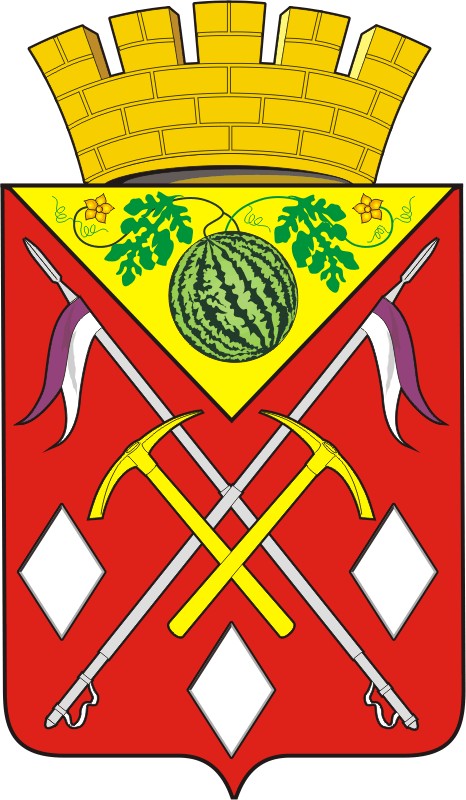 АДМИНИСТРАЦИЯМУНИЦИПАЛЬНОГО ОБРАЗОВАНИЯСОЛЬ-ИЛЕЦКИЙГОРОДСКОЙ ОКРУГОРЕНБУРГСКОЙ ОБЛАСТИПОСТАНОВЛЕНИЕ___________2020  №                 .О внесении изменений в постановление администрации муниципального образования Соль-Илецкий городской округ от 02.12.2019 № 2496-п «Об утверждении муниципальной программы «Стимулирование развития жилищного строительства в Соль-Илецком городском округе Оренбургской области»Ответственный исполнитель ПрограммыОтдел по строительству, транспорту, ЖКХ, дорожному хозяйству, газификации и связиУчастники программыАдминистрация муниципального образования Соль-Илецкий городской округЦель ПрограммыПовышение доступности и комфортности жилья, качества жилищного обеспечения населенияЗадачи Программыобустройство территорий объектами инженерной и социальной инфраструктурыЗадачи Программыпереселение граждан из многоквартирных домов, признанных в установленном порядке аварийными и подлежащими сносу или реконструкцииПоказатели (индикаторы) Программы,  - Годовой объем ввода жилья;- Доля ввода жилья индивидуальными; застройщиками в общем объеме ввода жилья- Удельный вес введенной общей площади жилых домов по отношению к общей площади жилищного фонда;- Обеспеченность населения жильем;- Ввод в эксплуатацию объектов инженерной инфраструктуры;- Ввод в эксплуатацию объектов инженерной инфраструктуры по проектам жилищного строительства, получившим государственную поддержку.Срок и этапы реализации Программы2020 - 2025 годыОбъемы бюджетных ассигнований ПрограммыОбщий объем финансирования Программы составляет 442 163,98 тыс. рублей.Финансирование осуществляется за счет средств областного и местного бюджетов, в том числе по годам реализации:2020 год – 0,00 тыс. рублей2021 год – 0,00 тыс. рублей2022 год – 0,00 тыс. рублей2023 год – 77 013,38 тыс. рублей 2024 год – 182,575,3 тыс. рублей2025 год – 182 575,3 тыс. руб. Ожидаемые результаты реализации ПрограммыРеализация Программы должна обеспечить достижение к 2025 году следующих результатов:- Годовой объем ввода жилья;- Доля ввода жилья индивидуальными; застройщиками в общем объеме ввода жилья- Удельный вес введенной общей площади жилых домов по отношению к общей площади жилищного фонда;- Обеспеченность населения жильем;- Ввод в эксплуатацию объектов инженерной инфраструктуры;- Ввод в эксплуатацию объектов инженерной инфраструктуры по проектам жилищного строительства, получившим государственную поддержку.Расчетный уровень бюджетной обеспеченности МОДоля средств областного бюджета на софинансирование строительства (создания) объектов социальной и инженерной инфраструктур, в том числе к земельным участкам, предоставляемым многодетным семьям (процентов)до 0,797,0от 0,7 до 1,695,0свыше 1,690,0№СтатусНаименование муниципальной программы, подпрограммы, ведомственной целевой программы, основного мероприятия, мероприятияГлавный распорядитель бюджетных средств (ГРБС) источники финансированияОбъемы финансирования (тыс. руб., в ценах соответствующих годов)Объемы финансирования (тыс. руб., в ценах соответствующих годов)Объемы финансирования (тыс. руб., в ценах соответствующих годов)Объемы финансирования (тыс. руб., в ценах соответствующих годов)Объемы финансирования (тыс. руб., в ценах соответствующих годов)Объемы финансирования (тыс. руб., в ценах соответствующих годов)Объемы финансирования (тыс. руб., в ценах соответствующих годов)№СтатусНаименование муниципальной программы, подпрограммы, ведомственной целевой программы, основного мероприятия, мероприятияГлавный распорядитель бюджетных средств (ГРБС) источники финансированияВсего 2020-2025В то числе по годам:В то числе по годам:В то числе по годам:В то числе по годам:В то числе по годам:В то числе по годам:№СтатусНаименование муниципальной программы, подпрограммы, ведомственной целевой программы, основного мероприятия, мероприятияГлавный распорядитель бюджетных средств (ГРБС) источники финансированияВсего 2020-20252020 год2021 год2022 год2023 год2024 год2025 год 12345 67891011121Муниципальная программа«Стимулирование развития жилищного строительства в Соль-Илецком городском округе  Оренбургской области»Администрация муниципального образования Соль-Илецкий городской округвсего442 163,980002мероприятие 1 Строительство водопровода от станции 2-го подъёма до микрорайона «Северный» в г. Соль-Илецк Оренбургской областиАдминистрация муниципального образования Соль-Илецкий городской округвсего00077 013,383мероприятие 2Реконструкция водопровода в населённых пунктах с. Григорьевка, пос. Чашкан, ст. Чашкан Соль-ИЛецкого района Оренбургской областиАдминистрация муниципального образования Соль-Илецкий городской округвсего000182 575,3182 575,3№ п/пНаименование целевого индикатора (показателя)Наименование целевого индикатора (показателя)единица измеренияединица измеренияЗначения целевых индикаторов (показателей)Значения целевых индикаторов (показателей)Значения целевых индикаторов (показателей)Значения целевых индикаторов (показателей)Значения целевых индикаторов (показателей)Значения целевых индикаторов (показателей)Значения целевых индикаторов (показателей)Значения целевых индикаторов (показателей)Значения целевых индикаторов (показателей)Значения целевых индикаторов (показателей)Значения целевых индикаторов (показателей)Значения целевых индикаторов (показателей)Значения целевых индикаторов (показателей)№ п/пНаименование целевого индикатора (показателя)Наименование целевого индикатора (показателя)единица измеренияединица измерения2019 год2019 год2019 год2020 год2020 год2021 год2021 год2022 год2022 год2023 год2023 год2024 год2025 год№ п/пНаименование целевого индикатора (показателя)Наименование целевого индикатора (показателя)единица измеренияединица измеренияотчётотчётотчётпрогнозпрогнозпрогнозпрогнозпрогнозпрогнозпрогнозпрогнозпрогнозпрогноз12233444556677889101.Годовой объем ввода жильяГодовой объем ввода жильятыс. кв. метровтыс. кв. метров24,024,024,000000026.026.026.026.02.Доля ввода жилья индивидуальными застройщиками в общем объеме ввода жильяДоля ввода жилья индивидуальными застройщиками в общем объеме ввода жильяпроцентовпроцентов90,090,090,000000075,075,075,075,03.Удельный вес введенной общей площади жилых домов по отношению к общей площади жилищного фондаУдельный вес введенной общей площади жилых домов по отношению к общей площади жилищного фондапроцентовпроцентов1,951,951,950000002,02,02,02,04.Обеспеченность населения жильемОбеспеченность населения жильемкв. метров на человекакв. метров на человека23,623,623,600000023,223,223,223,25.Ввод в эксплуатацию объектов инженерной инфраструктурыВвод в эксплуатацию объектов инженерной инфраструктурыединицединиц3330000000000Подпрограмма 1. "Комплексное освоение и развитие территорий Соль-Илецкого городского округав целях жилищного строительства в 2020 - 2025 годах"Подпрограмма 1. "Комплексное освоение и развитие территорий Соль-Илецкого городского округав целях жилищного строительства в 2020 - 2025 годах"Подпрограмма 1. "Комплексное освоение и развитие территорий Соль-Илецкого городского округав целях жилищного строительства в 2020 - 2025 годах"Подпрограмма 1. "Комплексное освоение и развитие территорий Соль-Илецкого городского округав целях жилищного строительства в 2020 - 2025 годах"Подпрограмма 1. "Комплексное освоение и развитие территорий Соль-Илецкого городского округав целях жилищного строительства в 2020 - 2025 годах"Подпрограмма 1. "Комплексное освоение и развитие территорий Соль-Илецкого городского округав целях жилищного строительства в 2020 - 2025 годах"Подпрограмма 1. "Комплексное освоение и развитие территорий Соль-Илецкого городского округав целях жилищного строительства в 2020 - 2025 годах"Подпрограмма 1. "Комплексное освоение и развитие территорий Соль-Илецкого городского округав целях жилищного строительства в 2020 - 2025 годах"Подпрограмма 1. "Комплексное освоение и развитие территорий Соль-Илецкого городского округав целях жилищного строительства в 2020 - 2025 годах"Подпрограмма 1. "Комплексное освоение и развитие территорий Соль-Илецкого городского округав целях жилищного строительства в 2020 - 2025 годах"Подпрограмма 1. "Комплексное освоение и развитие территорий Соль-Илецкого городского округав целях жилищного строительства в 2020 - 2025 годах"Подпрограмма 1. "Комплексное освоение и развитие территорий Соль-Илецкого городского округав целях жилищного строительства в 2020 - 2025 годах"Подпрограмма 1. "Комплексное освоение и развитие территорий Соль-Илецкого городского округав целях жилищного строительства в 2020 - 2025 годах"Подпрограмма 1. "Комплексное освоение и развитие территорий Соль-Илецкого городского округав целях жилищного строительства в 2020 - 2025 годах"Подпрограмма 1. "Комплексное освоение и развитие территорий Соль-Илецкого городского округав целях жилищного строительства в 2020 - 2025 годах"Подпрограмма 1. "Комплексное освоение и развитие территорий Соль-Илецкого городского округав целях жилищного строительства в 2020 - 2025 годах"Подпрограмма 1. "Комплексное освоение и развитие территорий Соль-Илецкого городского округав целях жилищного строительства в 2020 - 2025 годах"6.Ввод в эксплуатацию объектов инженерной инфраструктуры по проектам жилищного строительства, получившим государственную поддержкукилометровкилометров21,7221,72000003,03,03,03,03,03,03,0